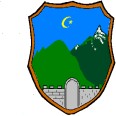 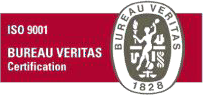 Ime (ime jednog roditelja) i prezime:  		  Jedinstveni matični broj (JMB):  		 Naziv pravnog subjekta:  		  Adresa stanovanja / sjedišta:  		  Broj telefona, fax-a i mob.:	_OPĆINA HADŽIĆISlužba za boračko – invalidsku, socijalnui zdravstvenu zaštitu, izbjegla i raseljena lica -PREDMET: Zahtjev za jednokratnu novčanu pomoć porodilji.-Obraćam se zahtjevom za jednokratnu novčanu pomoć porodilji. Uz zahtjev prilažem slijedeću dokumentaciju:Kućna lista;Prijavu mjesta prebivališta-boravišta;Izvod iz matične knjige rođenih za novorođeno dijete – djecu;Rješenje Službe o ostvarenom pravu na porodiljsku naknadu;Ovjerena kopija tekućeg – transakcijskog računa.Potpisom na obrascu dajem izričitu saglasnost Općini Hadžići za obradu ličnih podataka datih u navednom zahtjevu.U Hadžićima,	20	. godine	Podnosilac zahtjeva:Općina Hadžići, ul. Hadželi br. 114, 71240 HadžićiTelefon: ++387-33-475-901; ++387-33-475-904; Fax: ++387-33-475-952Web stranica: www.hadzici.ba	e-mail: ohadzici@bih.net.ba